Publicado en Madrid el 29/08/2019 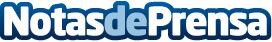 El yogur helado como elemento imprescindible del soft landing y dieta post verano, según smöoyLa vuelta de las vacaciones de verano trae consigo dos situaciones que afectan a los españoles especialmente durante el mes de septiembre: la vuelta a las rutinas del trabajo y la recuperación de una dieta. Para hacer más llevaderas estos dos cambios, desde smöoy (www.smooy.com) se recomienda apoyarse en el yogur helado como alimento beneficiosoDatos de contacto:smöoy605065567Nota de prensa publicada en: https://www.notasdeprensa.es/el-yogur-helado-como-elemento-imprescindible Categorias: Nacional Nutrición Gastronomía Sociedad Restauración http://www.notasdeprensa.es